__________________________Déclaration trimestrielle des opérations impliquant des non-IFM __________________________Collecte de la Banque de France__________________________Guide de remplissageà l’attention des déclarants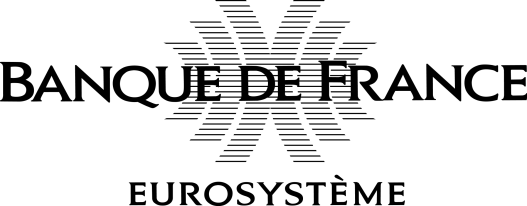 Suivi des versionsSOMMAIREIntroductionLe règlement (UE) n°2020/59 de la Banque Centrale Européenne du 1er décembre 2020 concernant les statistiques relatives aux paiements, prévoit la collecte de données auprès des prestataires de services de paiement (PSP) selon une périodicité trimestrielle (cf. tableau 9 du règlement) et semestrielle (cf. tables de 2, 3, 4, 5 et 6 du règlement). Ces collectes sont mises en œuvre par la Banque de France à compter du 1er janvier 2022 au travers :De deux collectes semestrielles préexistantes « Cartographie des moyens de paiement scripturaux » et « Recensement de la fraude sur les moyens de paiement scripturaux » pour les tables n° 2, 3, 4, 5 et 6 du règlement ;Et, d’une nouvelle collecte trimestrielle, dénommée « Déclaration trimestrielle des opérations impliquant des non-IFM », pour la table n° 9 du règlement. Le présent guide de remplissage a pour objet de fournir aux PSP toutes les informations nécessaires pour répondre à la collecte « Déclaration trimestrielle des opérations de paiement impliquant des non-IFM ». Cette collecte couvre les opérations de paiement par carte, virement, prélèvement, monnaie électronique et chèque dans le sens émission uniquement. Ces opérations font l’objet d’une ventilation par canal d’initiation et pour la carte d’une ventilation supplémentaire par code de catégorie commerçant (merchant category code MCC).Ces données propres à chaque PSP sont collectées par la Banque de France sous couvert du secret professionnel défini à l’article L. 142-9 du Code monétaire et financer et ne sont pas destinées à être rendues publiques autrement que sous la forme agrégée de statistiques nationales.Établissements assujettisLes PSP tenus de répondre à cette collecte sont :Les établissements de crédit, les établissements de paiement, les établissements de monnaie électronique :De droit français ou monégasques agréés en France ou à Monaco ;Et, de droit étranger habilités à exercer sur le territoire français et établis sur ce dernier (c.-à-d. présents en France sous la forme de « succursales ») ;Les institutions mentionnées à l’article L. 518-1 du Code monétaire et financier (le Trésor public, la Banque de France, La Poste, dans les conditions définies à l'article L. 518-25, l'institut d'émission des départements d'outre-mer, l'institut d'émission d'outre-mer et la Caisse des dépôts et consignations).Les Prestataires de services d’information sur les comptes (PSIC) ne sont pas assujettis à cette collecte.Les paiements initiés par les PSP en tant que fournisseur du service d’initiation de paiement n’ont pas à être déclarés dans la collecte trimestrielle.Présentation de la collecte3.1. Périmètre de la collecteLes données à déclarer portent sur le nombre et le montant des opérations de paiement émises pour le compte de la clientèle (particuliers et clientèle professionnelle hors institutions financières et monétaires, ci-après dénommée « clientèle non-IFM ») ainsi que le nombre et le montant des paiements émis par le déclarant pour compte propre dès lors qu’ils relèvent de l’activité non financière (par exemple : paiement de salaires, de taxes, de fournisseurs…). Aux fins des statistiques relatives aux paiements, tous les PSP sont exclus de la clientèle non-IFM.Les moyens de paiement couverts sont les suivants :la carte : toutes les cartes sont concernées, quels que soient leurs types (interbancaire ou privatif, personnelle ou professionnelle), les fonctions offertes (retrait, paiement à débit immédiat, à débit différé ou à crédit) et leurs formes (carte physique, carte virtuelle, carte intégrée dans un autre support tel un smartphone, une montre…) ;le virement : le virement SEPA (SCT), le virement SEPA instantané (SCT Inst), les virements aux autres formats européens (ex : Target2) ou internationaux ;le prélèvement SEPA (SDD) ;le chèque ;la monnaie électronique, telle que définie à l’article 2 paragraphe 2 de la directive (CE) n° 2009/110.Toutes les données de transactions de paiement sont à ventiler par pays pour tous les pays du monde (Cf. section 4.6 – liste des pays fournie par la BCE).Présentation des données collectéesLes données en volume doivent être déclarées en unités et celles exprimées en valeur en euros avec deux décimales mais par défaut, en l’absence de décimales, celles-ci sont systématiquement valorisées à « .00 ». Si les données sources sont dans une autre devise, il convient de les convertir en euros en utilisant de préférence les taux de change de référence moyens publiés par la BCE (www.ecb.int, Euro foreign exchange reference rates), sauf si l’établissement déclarant a retenu une autre méthode (par exemple : conversion au jour le jour).Tous les champs de la collecte doivent être déclarés par l’établissement, le cas échéant à zéro en l’absence de valeurs à déclarer, à l’exception des champs relatifs aux codes catégorie commerçant pour la carte où seuls ceux ayant une valeur doivent être renseignés.Des règles de contrôle à appliquer par les établissements sont paramétrées dans le questionnaire afin d’assurer la cohérence et l’exhaustivité des données déclarées. Les établissements sont invités à contrôler avec la plus grande rigueur la fiabilité des données qu’ils déclarent et à veiller à leur cohérence entre celles déclarées au titre de la présente collecte « Déclaration trimestrielle des opérations de paiement impliquant des non-IFM ». En effet, il est attendu que les transactions de paiement de chaque moyen de paiement déclarées sur une base semestrielle (i.e. via la collecte « Cartographie des moyens de paiement scripturaux ») soient égales à la somme de ces mêmes transactions déclarées au titre des deux trimestres du semestre correspondant (par exemple, transactions par carte du 1er trimestre N + transactions par carte du 2e trimestre N = transactions par carte du 1er semestre N).Modalités de déclarationLa déclaration est établie sur une base trimestrielle. Les périodes de collecte sont les suivantes :La déclaration s’effectue par remise de fichiers au format XML depuis le portail ONEGATE – OSCAMPS (portail de collecte de la Banque de France) dont les modalités d’accès sont précisées dans le manuel utilisateur externe ONEGATE disponible sur le site internet de la Banque de France (https://www.banque-france.fr/statistiques/portail-onegate).Un contrat d’interface remettant, également disponible sur le site internet de la Banque de France, complète le présent guide de remplissage.Pour toute information, vous pouvez adresser vos questions par courriel aux adresses suivantes :Support-ONEGATE@banque-france.fr, pour les questions relatives au portail de déclaration ;collectes-BCE-paiements@banque-france.fr, guichet de la Banque de France pour toute question portant sur le contrat d’interface de la collecte, sur la gestion opérationnelle de la collecte ou sur la méthodologie pour lesquelles le guide de remplissage n’apporte pas de réponse.Structure et contenu du questionnaireCARTESIl s’agit de déclarer, en nombre et valeur, les opérations de paiement effectuées à partir de cartes émises par l’établissement avec une ventilation par canal d’initiation. Les opérations initiées à distance et en proximité font l’objet d’une ventilation supplémentaire par code de catégorie du commerçant (merchant category code, MCC) sur la base de la liste fournie par la BC (cf. section 4.7).Remarques :Sont exclues, les opérations effectuées à partir de cartes ayant uniquement une fonction de monnaie électronique (par exemple, les cartes prépayées) qui sont à déclarer en tant que monnaie électronique.Données à déclarer :Contrôles :Les règles de contrôle suivantes doivent être appliquées en nombre et en valeur.Monnaie électronique Il s’agit de déclarer les opérations de paiement en monnaie électronique émises par l’établissement en tant que PSP du payeur. Remarques :Sont à déclarer les opérations de paiement en monnaie électronique effectuées à partir d’une carte dont la fonctionnalité de monnaie électronique a été utilisée ainsi que celles réalisées à partir d’un compte de monnaie électronique vers un compte bénéficiaire de monnaie électronique à la condition que les deux comptes soient tenus par l’établissement. Données à déclarer :Contrôles :La règle de contrôle suivante doit être appliquée en nombre et en valeur.Virements Il s’agit de déclarer, en nombre et valeur, les virements (SEPA ou non SEPA) émis par l’établissement en tant que PSP du payeur.Sont inclus :Les virements de "correspondent banking" (virements sur comptes lori/nostri au format SWIFT qui ne sont pas émis à travers un système de paiement). Les virements initiés par l’établissement lui-même vers un bénéficiaire non IFM (par exemple, pour le paiement des salaires des employés ou des factures de fournisseurs de l’établissement).Les virements intrabancaires (c.-à-d. au sein de votre établissement).Sont exclus : Les virements entre Institutions Financières et Monétaires (IFM), liés notamment au règlement d’opérations de marché, de trésorerie ou encore de compensation. En pratique, si l’établissement déclarant, pour se conformer au périmètre réglementaire de la déclaration, ne prend en compte que les virements non SEPA de type MT10X et les virements SEPA, il est précisé que des opérations entre IFM peuvent être effectuées via ces formats ; il convient donc de veiller à bien les exclure.Données à déclarer :Contrôles :Les règles de contrôle suivantes doivent être appliquées en nombre et en valeur.PrélèvementsIl s’agit de déclarer, en volume et valeur, le total des prélèvements émis par l’établissement en tant que PSP du payé. Remarques :Inclus :Les prélèvements ponctuels ;Les prélèvements périodiques, chaque paiement comptant pour une transaction ;Les frais prélevés sur les comptes des employés de l’établissement déclarant (ex : services sociaux) sont à déclarer dans cette section même lorsque le compte débité est tenu sur les livres de l’établissement déclarant.Exclus :Les opérations de débit en compte, dites « écritures en compte » pour lesquelles il n’existe pas « d’autorisation de prélèvement » ou de « mandat de prélèvement », dont l’établissement teneur de compte est la contrepartie bénéficiaire (comme par exemple, le prélèvement de commissions ou le débit pour remboursement de prêt effectués directement par l’établissement teneur de compte).Données à déclarer :Contrôles :La règle de contrôle suivante doit être appliquée en nombre et en valeur.ChèquesIl s’agit de déclarer, en volume et valeur, les chèques reçus des clients pour encaissement. Les chèques concernés sont les chèques en euros ou en devises.Remarques :Inclus :Les chèques intrabancaires (c.-à-d. au sein de votre établissement).Exclus :Les chèques de voyage.Données à déclarer :Contrôles :La règle de contrôle suivante doit être appliquée en nombre et en valeur.Liste des pays Les codes X2 et X4 de la liste des pays s'appliquent aux transactions dont le code pays est absent ou inconnu de la déclaration de l'établissement, mais que l'on peut affecter à la zone euro (X2) ou hors zone euro (X4). Il peut s’agir de pays qui n’ont pas encore été intégrés dans la liste des codes pays à utiliser pour la déclaration (par exemple, pour les données 2022, les transactions avec le KOSOVO peuvent être affectées à X4) ou de transactions dont le pays de destination ou d’origine est inconnu ou secret. En aucun cas les codes X2 et X4 ne doivent être considérés comme la somme des opérations des pays de ces zones.Liste des codes categorie du commercant (code MCC)La liste, ci-dessous fournie par la BCE, prévoit le regroupement de certains secteurs d’activité sous trois codes dédiés : G300 pour les compagnies aériennes (codes entre 3000 et 3350), G335 pour les locations de voitures (codes entre 3351 et 3500) et G350 pour les hôtels (codes entre 3501 and 3999).Par ailleurs, un code temporaire « R999 » est prévu pour recenser les nouvelles catégories de commerçant n’ayant pas au moment de la déclaration de code dédié. L’usage de ce code nécessite que le déclarant renseigne le nom de l’activité correspondante de manière la plus explicite possible. Les données déclarées sous ce code temporaire donneront lieu à une révision ultérieure de la déclaration sur la base de la liste des codes MCC mise à jour par la BCE.VersionDateCommentaires1.025/06/20211.124/11/2021Suppression de la ligne _Z non applicable dans le tableau des codes pays (§ 4.6)1.217/12/2021Ajout des codes X2 (Intra-UE) et X4 (Extra-UE) dans le tableau des codes pays (§ 4.6)1.313/04/2022Exclusion des prestataires de services d’information sur les comptes du périmètre de la collecte (§ 2)Diffusion de l’information sur le guichet unique de la Banque de France pour le support pour les premières remises (§ 3.2)Précision sur l’utilisation des codes pays X2 et X4 (§ 4.6) 1.430/01/2023§ 2 : Ajout de « Les paiements initiés par les PSP en tant que fournisseur du service d’initiation de paiement n’ont pas à être déclarés dans la collecte trimestrielle. »§ 3.1 :  Ajout de « Aux fins des statistiques relatives aux paiements, tous les PSP sont exclus de la clientèle non-IFM ».§ 4.4 : Précision sur le périmètre des prélèvements à déclarer (non limité au SEPA).1.513/07/2023§ 3.2 : Mise à jour de la BAL (retrait de l’année dans l’adresse mail) : Collectes-BCE-paiements@banque-france.fr1.629/09/2023§ 4.7 : Mise à jour de la liste des codes MCC : Suppression du code 6236 Aero Servicio CaraboboAjout des codes :5715 Grossistes en boissons alcoolisées5333 Hypermarchés alimentaires5262 Marketplaces (marchés en ligne)Période couvertePériode de remise de la collecteDu 1er trimestre de l’année N(période de janvier à mars)Du 1er jour ouvrable au dernier jour ouvrable d’avril de l’année NDu 2e trimestre de l’année N(période d’avril à juin)Du 1er jour ouvrable au dernier jour ouvrable de juillet de l’année NDu 3e trimestre de l’année N(période de juillet à septembre)Du 1er jour ouvrable au dernier jour ouvrable d’octobre de l’année NDu 4e trimestre de l’année N(période d’octobre à décembre)Du 1er jour ouvrable au dernier jour de janvier de l’année N+1Pays de localisation du terminal (physique ou virtuel)VolumeValeur en eurosPaiements par cartes émises par l'établissementPaiements par cartes émises par l'établissementPaiements par cartes émises par l'établissementPaiements par cartes émises par l'établissementPaiements par cartes émises par l'établissementOpérations de paiement initiées par voie électronique et par voie non électronique.TotalDont FranceDont FranceDont FranceDont FrancePar pays pour tous les pays du monde (cf. section 4.6)Dont Afghanistan Dont Afghanistan Dont Afghanistan Dont Afghanistan Par pays pour tous les pays du monde (cf. section 4.6)…………Par pays pour tous les pays du monde (cf. section 4.6)Dont paiements initiés par voie électroniqueDont paiements initiés par voie électroniqueDont paiements initiés par voie électroniqueDont paiements initiés par voie électroniqueOpérations initiées depuis un ordinateur, un téléphone mobile ou un terminal de paiement électronique (TPE)TotalDont FranceDont FranceDont FrancePar pays pour tous les pays du monde (cf. section 4.6)Dont Afghanistan Dont Afghanistan Dont Afghanistan Par pays pour tous les pays du monde (cf. section 4.6)………Par pays pour tous les pays du monde (cf. section 4.6)Dont paiements initiés à distance sur internetDont paiements initiés à distance sur internetDont paiements initiés à distance sur internetOpérations de paiement initiées de manière électronique sur internet à partir d’un ordinateur ou d’un téléphone portable.TotalDont FranceDont FrancePar pays pour tous les pays du monde (cf. section 4.6)Dont MCC 742Selon liste des codes MCC (cf. section 4.7)Dont MCC 743Selon liste des codes MCC (cf. section 4.7)….Selon liste des codes MCC (cf. section 4.7)Dont Afghanistan Dont Afghanistan Par pays pour tous les pays du monde (cf. section 4.6)Dont MCC 742Selon liste des codes MCC (cf. section 4.7)Dont MCC 743Selon liste des codes MCC (cf. section 4.7)….Selon liste des codes MCC (cf. section 4.7)Dont paiements initiés en proximitéDont paiements initiés en proximitéDont paiements initiés en proximitéPaiements initiés depuis un terminal physique (point de vente ou sur automate), y compris paiements en mode sans contact.TotalDont FranceDont FrancePar pays pour tous les pays du monde (cf. section 4.6)Dont MCC 742Selon liste des codes MCC (cf. section 4.7)Dont MCC 743Selon liste des codes MCC (cf. section 4.7)….Selon liste des codes MCC (cf. section 4.7)Dont Afghanistan Dont Afghanistan Par pays pour tous les pays du monde (cf. section 4.6)Dont MCC 742Selon liste des codes MCC (cf. section 4.7)Dont MCC 743Selon liste des codes MCC (cf. section 4.7)….Selon liste des codes MCC (cf. section 4.7)Le total des paiements émis par carte est = à la somme de ces paiements ventilés par pays de localisation du terminal.Le total des paiements par carte initiés par voie électronique est = à la somme de ces paiements ventilés par pays de localisation du terminal. Le total des paiements par carte initiés par voie électronique est = à la somme des paiements initiés à distance sur internet et des paiements initiés en proximité.Le total des paiements par carte initiés par voie électronique est = ou < au total des paiements émis par carte.Le total des paiements par carte initiés par voie électronique ventilé pour un pays donné de localisation du terminal et pour chaque pays est = à la somme des paiements initiés à distance sur internet pour ce même pays de localisation du terminal et des paiements initiés en proximité pour ce même pays de localisation du terminal.Le total des paiements par carte initiés à distance est = à la somme de ces paiements ventilés par pays de localisation du terminal.Le total des paiements par cartes initiés à distance pour un pays individuel donné et pour chaque pays est = à la somme de ces paiements ventilés par code catégorie commerçant (code MCC)Le total des paiements par carte initiés en proximité est = à la somme de ces paiements ventilés par pays de localisation du terminal.Le total des paiements par cartes initiés en proximité pour un pays individuel donné et pour chaque pays est = à la somme de ces paiements ventilés par code catégorie commerçant (code MCC)L’utilisation du code MCC R999 implique de justifier l’utilisation de celui-ci dans la zone commentaires à cet indicateurPays du PSP du payéVolumeValeur en eurosPaiements en monnaie électronique émis par l'établissementPaiements en monnaie électronique émis par l'établissementTotalDont FrancePar pays pour tous les pays du monde (cf. section 4.6)Dont Afghanistan Par pays pour tous les pays du monde (cf. section 4.6)…Par pays pour tous les pays du monde (cf. section 4.6)Le total des paiements en monnaie électronique émis est = à la somme de ces paiements ventilés par pays du PSP du payé.Pays du PSP du payéVolumeValeur en eurosVirements émis par l’établissementVirements émis par l’établissementVirements émis par l’établissementVirements émis par l’établissementTotalDont FranceDont FranceDont FrancePar pays pour tous les pays du monde (cf. section 4.6)Dont Afghanistan Dont Afghanistan Dont Afghanistan Par pays pour tous les pays du monde (cf. section 4.6)………Par pays pour tous les pays du monde (cf. section 4.6)Dont virements initiés par voie électroniqueDont virements initiés par voie électroniqueDont virements initiés par voie électroniqueVirements initiés depuis la banque en ligne, une application mobile, d’autres canaux télématiques (tels que par exemple le système EBICS) et depuis un GABTotalDont FranceDont FrancePar pays pour tous les pays du monde (cf. section 4.6)Dont Afghanistan Dont Afghanistan Par pays pour tous les pays du monde (cf. section 4.6)……Par pays pour tous les pays du monde (cf. section 4.6)Dont virements initiés à distanceDont virements initiés à distanceVirements initiés depuis la banque en ligne, une application mobile, d’autres canaux télématiques (tels que par exemple le système EBICS)TotalDont FrancePar pays pour tous les pays du monde (cf. section 4.6)Dont Afghanistan Par pays pour tous les pays du monde (cf. section 4.6)…Par pays pour tous les pays du monde (cf. section 4.6)Dont virements initiés via un canal de paiement non distantDont virements initiés via un canal de paiement non distantVirements initiés depuis un GAB par exemple.TotalDont FrancePar pays pour tous les pays du monde (cf. section 4.6)Dont Afghanistan Par pays pour tous les pays du monde (cf. section 4.6)…Par pays pour tous les pays du monde (cf. section 4.6)Le total des virements émis est = à la somme de ces virements ventilés par pays du PSP du payé.Le total des virements initiés par voie électronique est = à la somme des virements initiés à distance et des virements initiés via un canal de paiement non distant.Le total des virements initiés par voie électronique est = ou < au total des virements émis.Le total des virements initiés par voie électronique ventilé pour un pays donné du PSP du payé et pour chaque pays est = à la somme des virements initiés à distance pour ce même pays du PSP du payé et des virements initiés en proximité pour ce même pays du PSP du payé.Le total des virements initiés par voie électronique est = à la somme de ces virements ventilés par pays du PSP du payé.Le total des virements initiés à distance est = à la somme de ces virements ventilés par pays du PSP du payé.Le total des virements initiés via un canal de paiement non distant est = à la somme de ces virements ventilés par pays du PSP du payé.Pays du PSP du payeurVolumeValeur en eurosPrélèvements émis par l’établissementPrélèvements émis par l’établissementTotalDont FrancePar pays pour tous les pays du monde (cf. section 4.6)Dont Afghanistan Par pays pour tous les pays du monde (cf. section 4.6)…Par pays pour tous les pays du monde (cf. section 4.6)Le total des prélèvements émis est = à la somme de ces prélèvements ventilés par pays du PSP du payeur.Pays du PSP du payeurVolumeValeur en eurosChèques reçus à l'encaissement par l'établissementChèques reçus à l'encaissement par l'établissementTotalDont FrancePar pays pour tous les pays du monde (cf. section 4.6)Dont Afghanistan Par pays pour tous les pays du monde (cf. section 4.6)…Par pays pour tous les pays du monde (cf. section 4.6)Le total des chèques reçus à l’encaissement est = à la somme de ces chèques ventilés par pays du PSP du payeur.CodeDESCRIPTIONORIGIN0742Veterinary servicesISO 182450743Wine producersISO 182450744Champagne producersISO 182450763Agricultural CooperativesMASTERCARD0780Landscaping and horticultural servicesISO 182451353Dia (Spain)-Hypermarkets of FoodIT1406H&M Moda (Spain)-Retail MerchantsIT1520General contractors — residential and commercialISO 182451711Heating, plumbing and air-conditioning contractorsISO 182451731Electrical contractorsISO 182451740Masonry, stonework, tile setting, plastering and insulation contractorsISO 182451750Carpentry contractorsISO 182451761Roofing, siding and sheet metal work contractorsISO 182451771Concrete work contractorsISO 182451799Special trade contractors — not elsewhere classifiedISO 182452741Miscellaneous publishing and printing servicesISO 182452791Typesetting, platemaking and related servicesISO 182452842Speciality cleaning, polishing and sanitation preparationsISO 18245G300Airlines (codes between 3000 and 3350)G335Car rentals (codes between 3351 and 3500)G350Hotels (codes between 3501 and 3999)4011RailroadsISO 182454111Local and suburban commuter passenger transportation, including ferriesISO 182454112Passenger railwaysISO 182454119Ambulance ServicesVISA4121Taxi-cabs and limousinesISO 182454131Bus LinesVISA4214Motor freight carriers and trucking — local and long distance, moving and storage companies and local deliveryISO 182454215Courier services — air and ground and freight forwardersISO 182454225Public warehousing and storage — farm products, refrigerated goods and household goodsISO 182454411Steamships and cruise linesISO 182454457Boat Rentals and LeasingVISA4468Marinas, marine service and suppliesISO 182454511Airlines and Air Carriers (Not Elsewhere Classified)VISA4582Airports, Flying Fields, and Airport TerminalsISO 182454722Travel agencies and tour operatorsISO 182454723Package Tour Operators – Germany OnlyVISA4784Tolls and bridge feesISO 182454789Transportation services — not elsewhere classifiedISO 182454812Telecommunication equipment and telephone salesISO 182454813Key-entry Telecom Merchant providing single local and long-distance phone calls using a central access number in a non–face-to-face environment using key entryMASTERCARD4814Telecommunication services, including local and long distance calls, credit card calls, calls through use of magnetic stripe reading telephones and faxesISO 182454815Monthly summary telephone chargesISO 182454816Computer network/information servicesISO 182454821Telegraph servicesISO 182454829Wire transfers and money ordersISO 182454899Cable and other pay television servicesISO 182454900Utilities — electric, gas, water and sanitaryISO 182455013Motor vehicle supplies and new partsISO 182455021Office and commercial furnitureISO 182455039Construction materials — not elsewhere classifiedISO 182455044Office, photographic, photocopy and microfilm equipmentISO 182455045Computers, computer peripheral equipment — not elsewhere classifiedISO 182455046Commercial equipment — not elsewhere classifiedISO 182455047Dental/laboratory/medical/ophthalmic hospital equipment and suppliesISO 182455051Metal service centres and officesISO 182455065Electrical parts and equipmentISO 182455072Hardware equipment and suppliesISO 182455074Plumbing and heating equipment and suppliesISO 182455085Industrial supplies — not elsewhere classifiedISO 182455094Precious stones and metals, watches and jewelleryISO 182455099Durable goods — not elsewhere classifiedISO 182455111Stationery, office supplies and printing and writing paperISO 182455122Drugs, drug proprietorsISO 182455131Piece goods, notions and other dry goodsISO 182455137Men’s, women’s and children’s uniforms and commercial clothingISO 182455139Commercial footwearISO 182455169Chemicals and allied products — not elsewhere classifiedISO 182455172Petroleum and petroleum productsISO 182455192Books, Periodicals and NewspapersVISA5193Florists’ supplies, nursery stock and flowersISO 182455198Paints, varnishes and suppliesISO 182455199Non-durable goods — not elsewhere classifiedISO 182455200Home supply warehouse outletsISO 182455211Lumber and building materials outletsISO 182455231Glass, paint and wallpaper shopsISO 182455251Hardware shopsISO 182455261Lawn and garden supply outlets, including nurseriesISO 182455262Marketplaces (online Marketplaces)ISO 182455271Mobile home dealersISO 182455299Warehouse Club GasIT5300Wholesale clubsISO 182455309Duty-free shopsISO 182455310Discount shopsISO 182455311Department storesISO 182455331Variety storesISO 182455333Hypermarkets of foodISO 182455399Miscellaneous general merchandiseISO 182455411Groceries and supermarketsISO 182455422Freezer and locker meat provisionersISO 182455441Candy, nut and confectionery shopsISO 182455451DairiesISO 182455462BakeriesVISA5499Miscellaneous food shops — convenience and speciality retail outletsISO 182455511Car and truck dealers (new and used) sales, services, repairs, parts and leasingISO 182455521Car and truck dealers (used only) sales, service, repairs, parts and leasingISO 182455531Auto StoreMASTERCARD5532Automotive Tire StoresVISA5533Automotive Parts and Accessories StoresVISA5541Service stations (with or without ancillary services)ISO 182455542Automated Fuel DispensersISO 182455551Boat DealersVISA5552Electric Vehicle ChargingVISA5561Camper, recreational and utility trailer dealersISO 182455571Motorcycle shops and dealersISO 182455592Motor home dealersISO 182455598Snowmobile dealersISO 182455599Miscellaneous automotive, aircraft and farm equipment dealers — not elsewhere classifiedISO 182455611Men’s and boys’ clothing and accessory shopsISO 182455621Women’s ready-to-wear shopsISO 182455631Women’s accessory and speciality shopsISO 182455641Children’s and infants’ wear shopsISO 182455651Family clothing shopsISO 182455655Sports and riding apparel shopsISO 182455661Shoe shopsISO 182455681Furriers and fur shopsISO 182455691Men’s and women’s clothing shopsISO 182455697Tailors, seamstresses, mending and alterationsISO 182455698Wig and toupee shopsISO 182455699Miscellaneous apparel and accessory shopsISO 182455712Furniture, home furnishings and equipment shops and manufacturers, except appliancesISO 182455713Floor covering servicesISO 182455714Drapery, window covering and upholstery shopsISO 182455715Alcoholic beverage wholesalersISO 182455718Fireplaces, fireplace screens and accessories shopsISO 182455719Miscellaneous home furnishing speciality shopsISO 182455722Household appliance shopsISO 182455732Electronics shopsISO 182455733Music shops — musical instruments, pianos and sheet musicISO 182455734Computer software outletsISO 182455735Record shopsISO 182455811CaterersISO 182455812Eating places and restaurantsISO 182455813Drinking places (alcoholic beverages) — bars, taverns, night-clubs, cocktail lounges and discothèquesISO 182455814Fast food restaurantsISO 182455815Digital Goods Media – Books, Movies, MusicISO 182455816Digital Goods – GamesISO 182455817Digital Goods – Applications (Excludes Games)ISO 182455818Digital Goods – Large Digital Goods MerchantISO 182455912Drug stores and pharmaciesISO 182455921Package shops — beer, wine and liquorISO 182455931Used merchandise and second-hand shopsISO 182455932Antique Shops – Sales, Repairs, and Restoration ServicesISO 182455933Pawn shopsISO 182455935Wrecking and salvage yardsISO 182455937Antique ReproductionsISO 182455940Bicycle Shops – Sales and ServiceISO 182455941Sporting goods shopsISO 182455942Book StoresISO 182455943Stationery, office and school supply shopsISO 182455944Jewellery, watch, clock and silverware shopsISO 182455945Hobby, toy and game shopsISO 182455946Camera and photographic supply shopsISO 182455947Gift, card, novelty and souvenir shopsISO 182455948Luggage and leather goods shopsISO 182455949Sewing, needlework, fabric and piece goods shopsISO 182455950Glassware and crystal shopsISO 182455960Direct marketing — insurance servicesISO 182455961Mail Order Houses Including Catalog Order StoresIT5962Telemarketing — travel-related arrangement servicesISO 182455963Door-to-door salesISO 182455964Direct marketing — catalogue merchantsISO 182455965Direct marketing — combination catalogue and retail merchantsISO 182455966Direct marketing — outbound telemarketing merchantsISO 182455967Direct marketing — inbound telemarketing merchantsISO 182455968Direct marketing — continuity/subscription merchantsISO 182455969Direct marketing/direct marketers — not elsewhere classifiedISO 182455970Artist’s Supply and Craft ShopsISO 182455971Art Dealers and GalleriesISO 182455972Stamp and coin shopsISO 182455973Religious goods and shopsISO 182455974Rubber Stamp StoreIT5975Hearing aids — sales, service and suppliesISO 182455976Orthopaedic goods and prosthetic devicesISO 182455977Cosmetic StoresISO 182455978Typewriter outlets — sales, service and rentalsISO 182455983Fuel dealers — fuel oil, wood, coal and liquefied petroleumISO 182455992FloristsISO 182455993Cigar shops and standsISO 182455994Newsagents and news-standsISO 182455995Pet shops, pet food and suppliesISO 182455996Swimming pools — sales, supplies and servicesISO 182455997Electric razor outlets — sales and serviceISO 182455998Tent and awning shopsISO 182455999Miscellaneous and speciality retail outletsISO 182456010Financial institutions — manual cash disbursementsISO 182456011Financial institutions — automated cash disbursementsISO 182456012Financial institutions — merchandise and servicesISO 182456050Quasi Cash—Customer Financial InstitutionMASTERCARD6051Non-financial institutions — foreign currency, money orders (not wire transfer), scrip and travellers’ checksISO 182456211Securities — brokers and dealersISO 182456300Insurance sales, underwriting and premiumsISO 182456381Insurance–PremiumsIT6399Insurance, Not Elsewhere Classified ( no longer valid for first presentment work)FI6513Real Estate Agents and ManagersVISA6529Remote Stored Value Load — Member Financial InstitutionIT6530Remove Stored Value Load — MerchantIT6532Payment Transaction—Customer Financial InstitutionMASTERCARD6533Payment Transaction—MerchantMASTERCARD6535Value Purchase–Member Financial InstitutionIT6536MoneySend IntracountryMASTERCARD6537MoneySend IntercountryMASTERCARD6538MoneySend FundingMASTERCARD6539Funding Transaction (Excluding MoneySend)IT6540Non-Financial Institutions – Stored Value Card Purchase/LoadVISA6611OverpaymentsIT6760Savings BondsIT7011Lodging — hotels, motels and resortsISO 182457012TimesharesISO 182457032Sporting and recreational campsISO 182457033Trailer parks and camp-sitesISO 182457210Laundry, cleaning and garment servicesISO 182457211Laundry services — family and commercialISO 182457216Dry cleanersISO 182457217Carpet and upholstery cleaningISO 182457221Photographic studiosISO 182457230Barber and Beauty ShopsIT7251Shoe repair shops, shoe shine parlours and hat cleaning shopsISO 182457261Funeral services and crematoriumsISO 182457273Dating and escort servicesISO 182457276Tax preparation servicesISO 182457277Counselling services — debt, marriage and personalISO 182457278Buying and shopping services and clubsISO 182457280Hospital Patient-Personal Funds WithdrawalIT7295Babysitting ServicesIT7296Clothing rentals — costumes, uniforms and formal wearISO 182457297Massage parloursISO 182457298Health and beauty spasISO 182457299Miscellaneous personal services — not elsewhere classifiedISO 182457311Advertising ServicesVISA7321Consumer credit reporting agenciesISO 182457322Debt collection agenciesISO 182457332Blueprinting and Photocopying ServicesIT7333Commercial photography, art and graphicsISO 182457338Quick copy, reproduction and blueprinting servicesISO 182457339Stenographic and secretarial support servicesISO 182457342Exterminating and disinfecting servicesISO 182457349Cleaning, maintenance and janitorial servicesISO 182457361Employment agencies and temporary help servicesISO 182457372Computer programming, data processing and integrated systems design servicesISO 182457375Information retrieval servicesISO 182457379Computer maintenance and repair services — not elsewhere classifiedISO 182457392Management, consulting and public relations servicesISO 182457393Detective  agencies,  protective  agencies  and  security  services,  including  armoured  cars  and guard dogsISO 182457394Equipment, tool, furniture and appliance rentals and leasingISO 182457395Photofinishing laboratories and photo developingISO 182457399Business services — not elsewhere classifiedISO 182457511Truck StopFI7512Automobile Rental Agency—not elsewhere classifiedMASTERCARD7513Truck and utility trailer rentalsISO 182457519Motor home and recreational vehicle rentalsISO 182457523Parking lots and garagesISO 182457524Express Payment Service Merchants–Parking Lots and GaragesIT7531Automotive Body Repair ShopsVISA7534Tyre retreading and repair shopsISO 182457535Automotive Paint ShopsVISA7538Automotive Service Shops (Non-Dealer)VISA7539Automotive Service Shops (Spain) - Other Merchant CategoriesIT7542Car washesISO 182457549Towing servicesISO 182457622Electronics repair shopsISO 182457623Air Conditioning and Refrigeration Repair ShopsVISA7629Electrical and small appliance repair shopsISO 182457631Watch, clock and jewellery repair shopsISO 182457641Furniture reupholstery, repair and refinishingISO 182457692Welding servicesISO 182457699Miscellaneous repair shops and related servicesISO 182457800Government-Owned Lotteries (US Region only)VISA7801Government Licensed On-Line Casinos (On-Line Gambling) (US Region only)VISA7802Government-Licensed Horse/Dog Racing (US Region only)VISA7829Motion picture and video tape production and distributionISO 182457832Motion picture theatresISO 182457833Express Payment Service — Motion Picture TheaterIT7841Video tape rentalsISO 182457911Dance halls, studios and schoolsISO 182457922Theatrical producers (except motion pictures) and ticket agenciesISO 182457929Bands, Orchestras, and Miscellaneous Entertainers (Not Elsewhere Classified)VISA7932Billiard and Pool EstablishmentsVISA7933Bowling AlleysVISA7941Commercial sports, professional sports clubs, athletic fields and sports promotersISO 182457991Tourist attractions and exhibitsISO 182457992Public golf coursesISO 182457993Video amusement game suppliesISO 182457994Video game arcades and establishmentsISO 182457995Betting, including Lottery Tickets, Casino Gaming Chips, Off-Track Betting, and Wagers at Race TracksISO 182457996Amusement Parks, Circuses, Carnivals, and Fortune TellersVISA7997Membership clubs (sports, recreation, athletic), country clubs and private golf coursesVISA7998Aquariums, Seaquariums, Dolphinariums, and ZoosVISA7999Recreation services — not elsewhere classifiedISO 182458011Doctors and physicians — not elsewhere classifiedISO 182458021Dentists and orthodontistsISO 182458031OsteopathsISO 182458041ChiropractorsISO 182458042Optometrists and ophthalmologistsISO 182458043Opticians, optical goods and eyeglassesISO 182458044Optical Goods and EyeglassesIT8049Podiatrists and chiropodistsISO 182458050Nursing and personal care facilitiesISO 182458062HospitalsISO 182458071Medical and dental laboratoriesISO 182458099Medical services and health practitioners — not elsewhere classifiedISO 182458111Legal services and attorneysISO 182458211Elementary and secondary schoolsISO 182458220Colleges, universities, professional schools and junior collegesISO 182458241Correspondence schoolsISO 182458244Business and secretarial schoolsISO 182458249Trade and vocational schoolsISO 182458299Schools and educational services — not elsewhere classifiedISO 182458351Child care servicesISO 182458398Charitable and social service organizationsISO 182458641Civic, social and fraternal associationsISO 182458651Political organizationsISO 182458661Religious organizationsISO 182458675Automobile AssociationsVISA8699Membership organization — not elsewhere classifiedISO 182458734Testing laboratories (non-medical)ISO 182458911Architectural, Engineering, and Surveying ServicesVISA8931Accounting, Auditing, and Bookkeeping ServicesVISA8999Professional services — not elsewhere classifiedISO 182459034I-Purchasing PilotIT9211Court costs, including alimony and child supportISO 182459222FinesISO 182459223Bail and Bond PaymentsVISA9311Tax paymentsISO 182459399Government services — not elsewhere classifiedISO 182459402Postal services — government onlyISO 182459405U.S. Federal Government Agencies or DepartmentsVISA9406Government-Owned Lotteries (Non-U.S. region)VISA9700Automated Referral ServiceIT9701Visa Credential ServerIT9702Emergency Services (GCAS) (Visa use only)VISA9751UK Supermarkets, Electronic Hot FileIT9752UK Petrol Stations, Electronic Hot FileIT9754Gambling-Horse, Dog Racing, State LotteryIT9950Intra-Company PurchasesVISAR999Temporarily undefined MCC code